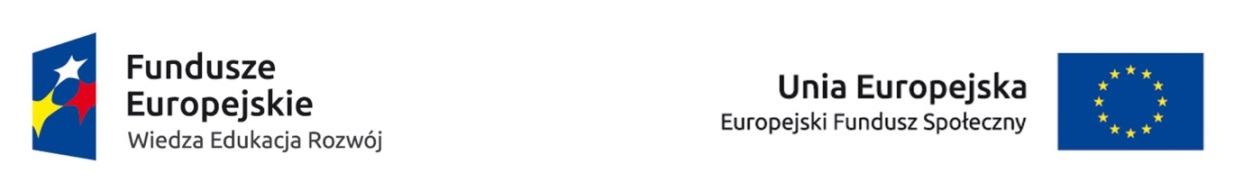 Projekt InterDOC-STARt - Interdyscyplinarne Studia Doktoranckie na Wydziale BiOŚ UŁProjekt współfinansowany przez Unię Europejską w ramach Europejskiego Funduszu Społecznego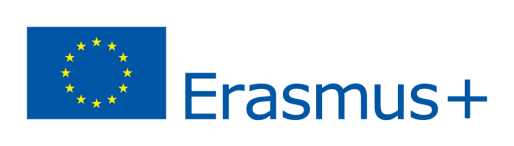 Łódź, dnia 19 maja 2020r.Wykonawcy uczestniczący w postępowaniu o udzielenie zamówienia publicznegoDotyczy: postępowania prowadzonego w trybie przetargu nieograniczonego na usługę przewozu autokarowego dla Uniwersytetu Łódzkiego – 32/ZP/2020Zawiadomienie o unieważnieniu postępowania o udzielenie zamówieniaw pakietach nr 29, 30, 31, 32, 33, 34, 35, 36, 37, 38, 39, 40W związku z trwającym stanem epidemii i wprowadzeniu rozwiązań związanych z zapobieganiem, przeciwdziałaniem i zwalczaniem COVID-19 zamawiający zgodnie z art. 93 ust. 1 pkt. 6 ustawy Prawo zamówień publicznych w pakietach 29, 30, 31, 32, 33, 34, 35, 36, 37, 38, 39, 40 unieważnił postępowanie o udzielenie zamówienia (wystąpiła istotna zmiana okoliczności powodująca, że prowadzenie postępowania lub wykonanie zamówienia nie leży w interesie publicznym, czego nie można było wcześniej przewidzieć).Zamawiający jednocześnie informuje, że unieważnienie postępowania w wymienionych powyżej pakietach wraz z wcześniejszymi unieważnieniami w pakietach 1, 2, 3, 4, 5, 6, 7, 8, 9, 10, 11, 12, 13, 14, 15, 16, 17, 18, 19, 20, 21, 22, 23, 24, 25, 26, 27, 28 powoduje unieważnienie całego postępowania prowadzonego w trybie przetargu nieograniczonego na usługę przewozu autokarowego dla Uniwersytetu Łódzkiego – 32/ZP/2020.Z poważaniemSebastian RudzińskiKierownikDziału Zakupów UŁ